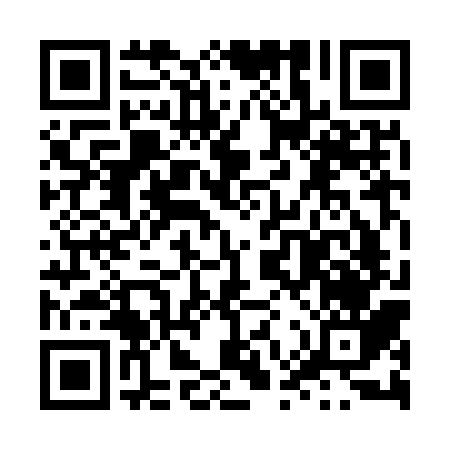 Ramadan times for Hanoi, VietnamMon 11 Mar 2024 - Wed 10 Apr 2024High Latitude Method: NonePrayer Calculation Method: Muslim World LeagueAsar Calculation Method: ShafiPrayer times provided by https://www.salahtimes.comDateDayFajrSuhurSunriseDhuhrAsrIftarMaghribIsha11Mon4:554:556:0912:073:306:056:057:1412Tue4:544:546:0812:063:306:056:057:1413Wed4:534:536:0712:063:306:056:057:1514Thu4:524:526:0612:063:306:066:067:1515Fri4:524:526:0512:053:306:066:067:1516Sat4:514:516:0412:053:296:066:067:1617Sun4:504:506:0312:053:296:076:077:1618Mon4:494:496:0212:053:296:076:077:1619Tue4:484:486:0212:043:296:076:077:1720Wed4:474:476:0112:043:296:086:087:1721Thu4:464:466:0012:043:286:086:087:1822Fri4:454:455:5912:033:286:086:087:1823Sat4:444:445:5812:033:286:096:097:1824Sun4:434:435:5712:033:286:096:097:1925Mon4:424:425:5612:033:276:096:097:1926Tue4:414:415:5512:023:276:106:107:1927Wed4:404:405:5412:023:276:106:107:2028Thu4:394:395:5312:023:276:106:107:2029Fri4:384:385:5212:013:266:106:107:2030Sat4:374:375:5212:013:266:116:117:2131Sun4:364:365:5112:013:266:116:117:211Mon4:354:355:5012:003:256:116:117:222Tue4:344:345:4912:003:256:126:127:223Wed4:334:335:4812:003:256:126:127:224Thu4:324:325:4712:003:246:126:127:235Fri4:314:315:4611:593:246:136:137:236Sat4:304:305:4511:593:246:136:137:237Sun4:294:295:4411:593:236:136:137:248Mon4:284:285:4411:583:236:146:147:249Tue4:274:275:4311:583:236:146:147:2510Wed4:264:265:4211:583:226:146:147:25